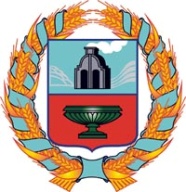 решениес. Ключи  Об отчёте председателя Собрания депутатов Ключевского сельсоветаседьмого созыва за 2018 год.Заслушав отчет председателя СД   Кулибанова П.И., Собрание депутатов РЕШИЛО:1.Отчёт председателя СД  Кулибанова П.И. о деятельности СД Ключевского сельсовета  седьмого созыва по итогам 2018 года принять.     2.Считать целесообразным продолжение целенаправленной работы СД Ключевского сельсовета.     3.Настоящее решение разместить на официальном сайте Администрации Ключевского сельсовета Тюменцевского района.4.Контроль за исполнением настоящего решения оставляю за собой.Председатель Собрания депутатовКлючевского сельсовета                                                   П.И.Кулибанов Антикоррупционная экспертиза проведена.                 Е.М.ДуплищеваКоррупциогенные факторы отсутствуют04.04.2019№49